NOVEMBER 21 2021 -AGMPETERBOROUGH CYCLING CLUB 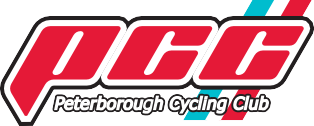 Location: Elmhirst ResortTime: 1:00 PMAgenda ItemWhoActionCall to orderSue CarlsonApproval of AgendaMotionApproval of AGM minutes:  November 16, 2020MotionReportsFinancial ReportPresident’s ReportJeff MinicolaSue CarlsonMotionNew BusinessElections of OfficersTreasurerSecretaryCommunications DirectorEvents Director MotionMotions for continued operations for 2022a. the Membership ratify the decisions and expenditures of the Board of Directors in relation to those decisions and actions taken since the date of the 2020 AGM.b. the Membership indemnify the Board of Directors in relation to the decisions and expenditures taken since the date of the 2020 AGM.c. the Membership authorize the Executive to manage the affairs of the Peterborough Cycling Club until the next AGM in 2022.MotionAdjournment